Journal Review FormDate ............................ 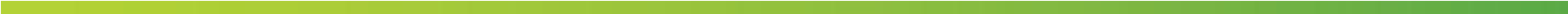 Title ......................................................................................................................................... Full Reference ........................................................................................................................ 	Literature Type: 	 Journal Article Opinion Piece Textbook Other, please state 		.........................................................................   	What are the key learning points from this piece? 